	Додаток № 2 до тендерної документаціїПодається на фірмовому бланку,у вигляді, наведеному нижче.Учасник не повинен відступати від даної форми.         Дата документа, реєстраційний індекс документа                           Найменування адресата     Вимоги щодо технічних, якісних та інших характеристик предмета закупівліНайменування предмету закупівлі: 39510000-0 – Вироби домашнього текстилю ( рушник вафельний, подушка, покривало)Код товару що найбільше відповідає назві номенклатурної позиції предмета закупівлі: 39514100-9 Рушники 39516120-9 Подушки   Кількість та найменування товару:3.  Характеристика виробів, що є предметом закупівлі(товару):В зв’язку із специфікою закладу і особливостями використання м’якого інвентарю, товар по міцності нижче заявленого не пропонувати.На етапі подання пропозицій  Учасник повинен надати в електронному (сканованому в форматі pdf) вигляді в складі своєї пропозиції, фото запропонованого товару з етикеткою (де вказано склад товару та виробник). Рік випуску Товару -  не пізніше 2023 рік.1.Вимоги щодо якості товару:Якість товару повинна відповідати вимогам, встановленим до нього загальнообов'язковими на території України нормами і правилами, і підтверджуватися сертифікатом якості, відповідності або іншим подібним документом, виданим виробником товару. При виявленні недоліків (дефектів) товару, в тому числі, неякісного Товару чи не того розміру, кольору, Постачальник зобов’язується усунути недоліки (дефекти) товару або замінити неякісний товар товаром належної якості за свій рахунок протягом 7 днів з моменту поставки Товару.  Матеріали товару повинні бути гіпоалергенними, виготовлені з матеріалів безпечних для здоров’я та відповідати вимогам біологічної та технічної безпеки;Стійкі до прання, термічної обробки; Підвищена зносостійкість, усі строчки повинні бути виконані міцними нитками, без пропусків стібків, обривів ниток;Вироби не повинні містити специфічних неприємних (задухливих) запахів (фарба, хімія, вогкість), припустимий запах нового текстилю.  2. Пакування: Упаковка, в якій відвантажується товар, повинна відповідати технічним умовам, забезпечувати його зберігання та бути непошкодженою під час транспортування.Кожна пакувальна одиниця Товару повинна мати пришиту етикетку/ярлик, написи, які характеризують  продукцію: найменування підприємства – виробника і його товарного знаку; найменування Товару; кількість в упаковці; призначення.Ціна на предмет закупівлі (товар)  повинна враховувати: затрати на завантажувальні та розвантажувальні роботи, податки, доставку, обмін Товару (при необхідності). Поставка товару повинна здійснюватись автомобільним транспортом Постачальника (власним чи орендованим) за адресою, вказаною в документації.3.Товар постачається за рахунок Учасника за адресою: Волинська обл. м. Горохів, вул. Паркова, 22Доставка товару здійснюється в робочі дні з 8-00 до 16-00 години згідно замовлення.4. Гарантійний термін на поставлений товар повинен складати: не менше 12 місяців з дати поставки товару замовнику.5.Товар, який постачається, не перебував в експлуатації, терміни та умови його зберігання не порушені. 6.Товар повинен бути упакований таким чином, щоб не допустити пошкодження чи забруднення під час транспортування. 7.Учасник надає гарантійний лист (в довільній формі) щодо своєчасної поставки та в повному обсязі Товару.       Посада, прізвище, ініціали, підпис уповноваженої особи Учасника, завірені печаткою(за наявності)Неякісний товар підлягає обов’язковій заміні. Всі витрати пов’язані із заміною товару несе постачальник№ з/пНайменуванняОд. виміруКількість1Рушник вафельний 50*90 смшт2802Подушка 60*60 смшт803Покривало 150*200 смшт115№за/пНайменування товаруКількістьОдиниця виміруТехнічні вимоги до предмета закупівліНайменування виробника, країна походження товару1Рушник вафельний 50* 90 см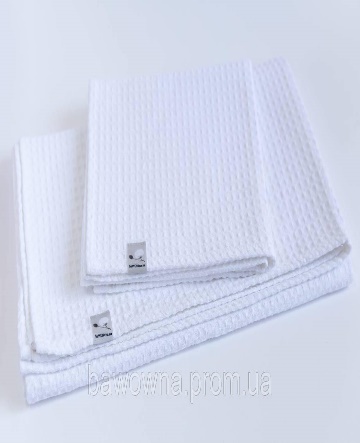 280шт.Рушник вафельний,  розмір 50 х 90 см. Склад: 100% бавовна, вафельна структураЩільність: 220 г/м2Колір білий.Краї  оброблені швом у підгин.Стійкість до стирання по площині не менше 800 циклів. Тканина повиннавитримувати часте прання, бути стійкою при вологих обробках. 2Подушка 60*60 см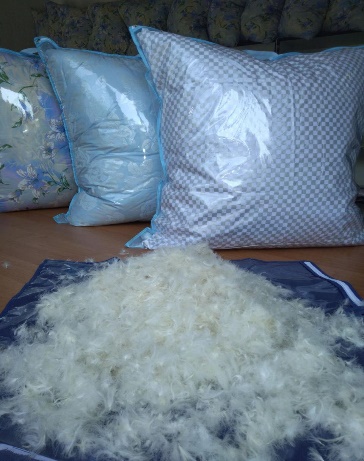 80шт.Назва товару: подушка пір’янаВид наповнювача: перо- 70%, пух -30%Розмір подушки: 60х60 смЖорсткість: пружнаСклад матеріалучохла:100% бавовнаМатеріал чохла: тік (100 % бавовна, щільність 145 г/м²), кант.Тип подушки: пір'яна :(пухоперова суміш перо- 70%, пух -30%)Форма: квадратнаКолір: квітковий принт, блакитний тощо (не білий).Тип пакування: пакет або сумка від виробника.3Покривало гобелен з бахромою  150*200 см (дивандек)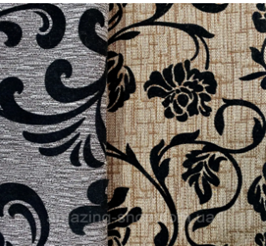 115шт.Тканина дуже щільна,міцна,чудово зберігає форму та водночас м’яка та приємна на дотик.Покривало на ліжко виконують дві основні функції-захисну і естетичну.Розмір – ПолуторнийТип тканини – ШенілОздоблення - БахромаШирина – 150 смДовжина – 200 смКолір – Різні кольори ( уточнення при поставці товару)